ЭТО СЧАСТЬЕ – ПУТЬ ДОМОЙ !!!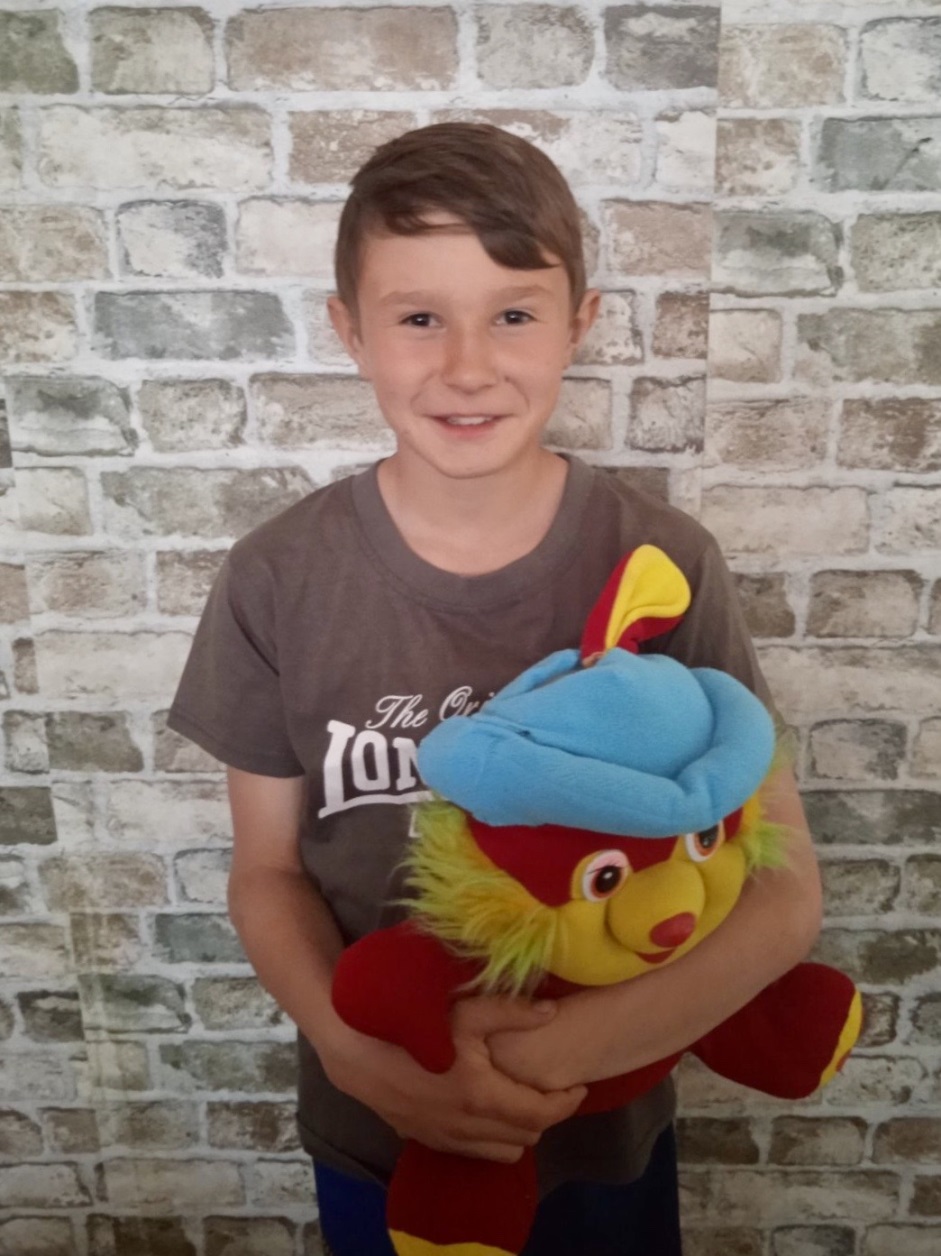 Артем родился в 2009 году.Дружелюбный, веселый, жизнерадостный. Желает обрести семью.По вопросам приема детей в семью необходимо обратиться в отдел опеки и попечительства администрации муниципального района «Карымский район» по адресу:пгт. Карымское, ул. Верхняя, д.35